АДМИНИСТРАЦИЯ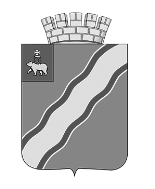 КРАСНОКАМСКОГО ГОРОДСКОГО ОКРУГАПОСТАНОВЛЕНИЕ19.11.2019                                                                                        № 829-п                                                              .О внесении изменений в постановление администрации города Краснокамска от 19.02.2019 № 102-п «Об утверждении Положения о комиссии по соблюдению требований к служебному поведению муниципальных служащих администрации города Краснокамска и отраслевых (функциональных) органов администрации города Краснокамска и урегулированию конфликта интересов» В соответствии с Федеральным законом от 25 декабря . № 273-ФЗ «О противодействии коррупции», Федеральным законом от 02 марта . № 25-ФЗ «О муниципальной службе в Российской Федерации», Указом Президента Российской Федерации от 01 июля . № 821 «О комиссиях по соблюдению требований к служебному поведению федеральных государственных служащих и урегулированию конфликта интересов», Указом Президента Российской Федерации от 21 июля . № 925 «О мерах по реализации отдельных положений Федерального закона «О противодействии коррупции», во исполнение Указа губернатора Пермского края от 24 августа . № 59 «О комиссиях по соблюдению требований к служебному поведению государственных гражданских служащих Пермского края и урегулированию конфликта интересов и о внесении изменений в отдельные указы губернатора Пермского края» (в редакции от 05.02.2016 № 12), решением Краснокамской городской Думы от 28 августа 2019 г. № 122 «О внесении изменений в решение Краснокамской городской Думы от 06.12.2018 № 81 «Об учреждении администрации города Краснокамска и утверждении Положения об администрации города Краснокамска» и в связи с кадровыми изменениями, администрация Краснокамского городского округаПОСТАНОВЛЯЕТ: 	1. Внести в постановление администрации города Краснокамска от 19.02.2019 № 102-п «Об утверждении Положения о комиссии по соблюдению требований к служебному поведению муниципальных служащих администрации города Краснокамска и отраслевых (функциональных) органов администрации города Краснокамска и урегулированию конфликта интересов» следующие изменения:	1.1. в заголовке к постановлению слова «администрации города Краснокамска» заменить словами «администрации Краснокамского городского округа»;	1.2. в пункте 1.1. постановления слова «администрации города Краснокамска» заменить словами «администрации Краснокамского городского округа»;	1.3. в пункте 1.2. постановления слова «администрации города Краснокамска» заменить словами «администрации Краснокамского городского округа»;	1.4. в пункте 2 постановления слова «администрации города Краснокамска» заменить словами «администрации Краснокамского городского округа»;	1.5. в пункте 3 постановления слова «администрации города Краснокамска» заменить словами «администрации Краснокамского городского округа»;	1.6. в заголовке к Положению о комиссии по соблюдению требований к служебному поведению муниципальных служащих администрации города Краснокамска и отраслевых (функциональных) органов администрации города Краснокамска и урегулированию конфликта интересов (далее – Положение) слова «администрации города Краснокамска» заменить словами «администрации Краснокамского городского округа»;	1.7. в пункте 1 Положения слова «администрации города Краснокамска» заменить словами «администрации Краснокамского городского округа»;	1.8. в подпункте «б» пункта 3 Положения слова «администрации города Краснокамска» заменить словами «администрации Краснокамского городского округа»;	1.9. 	пункт 5 Положения изложить в следующей редакции:«5. В состав комиссии входят:первый заместитель главы Краснокамского городского округа (председатель Комиссии);руководитель аппарата администрации Краснокамского городского округа (заместитель председателя Комиссии);должностное лицо, ответственное за работу по профилактике коррупционных и иных правонарушений (секретарь Комиссии);заместители главы Краснокамского городского округа (члены Комиссии);начальник юридического отдела администрации Краснокамского городского округа (член Комиссии);начальник финансового управления администрации Краснокамского городского округа (член Комиссии);муниципальный служащий из отраслевого (функционального) органа администрации Краснокамского городского округа, в котором муниципальный служащий, в отношении которого комиссией рассматривается вопрос о соблюдении требований к служебному поведению и (или) требований об урегулировании конфликта интересов, замещает должность муниципальной службы (член Комиссии);муниципальные служащие из других отраслевых (функциональных) органов администрации Краснокамского городского округа, определяемые его руководителем (члены Комиссии);представитель структурного подразделения Администрации губернатора Пермского края, осуществляющего полномочия органа по профилактике коррупционных и иных правонарушений, в случае рассмотрения вопросов, являющихся основаниями для увольнения муниципального служащего в связи с утратой доверия, предусмотренных статьями 14.1 и 15 Федерального закона от 2 марта 2007 г. № 25-ФЗ «О муниципальной службе в Российской Федерации»; представитель (представители) научных организаций и образовательных учреждений среднего, высшего и дополнительного профессионального образования, деятельность которых связана с муниципальной (государственной) службой.»;1.10. 	в пункте 6 Положения слова «Глава города Краснокамска – глава администрации города Краснокамска» заменить словами «Глава городского округа – глава Краснокамского городского округа (далее – глава Краснокамского городского округа)»;	1.11. в пункте 8 Положения слова «администрации города Краснокамска» заменить словами «администрации Краснокамского городского округа»;	1.12. в абзацах первом и втором подпункта «а» пункта 13 Положения слова «города Краснокамска» заменить словами «Краснокамского городского округа»;	1.13. в абзаце втором подпункта «б» пункта 13  Положения слова «администрации города Краснокамска» заменить словами «администрации Краснокамского городского округа»;	1.14. в подпункте «в» пункта 13 Положения слова «главы города Краснокамска» заменить словами «главы Краснокамского городского округа»;	1.15. в подпункте «д» пункта 13 Положения слова «администрации города Краснокамска» заменить словами «администрации Краснокамского городского округа»;	1.16. в пункте 15 Положения слова «города Краснокамска» заменить словами «Краснокамского городского округа»;	1.17. в пункте 18 Положения слова «администрации города Краснокамска» заменить словами «администрации Краснокамского городского округа»;	1.18. в абзаце первом пункта 24 Положения слова «администрации города Краснокамска» заменить словами «администрации Краснокамского городского округа»;	1.19 в пункте 25 Положения слова «администрации города Краснокамска» заменить словами «администрации Краснокамского городского округа»;	1.20. в абзаце первом пункта 34 Положения слова «администрации города Краснокамска» заменить словами «администрации Краснокамского городского округа»;	1.21. в подпункте «б» пункта 25 Положения слова «администрации города Краснокамска» заменить словами «администрации Краснокамского городского округа»;	1.22. в пункте 36 Положения слова «города Краснокамска» заменить словами «Краснокамского городского округа»;	1.23. в пункте 41 Положения слова «города Краснокамска» заменить словами «Краснокамского городского округа»;	1.24. в пункте 42 Положения слова «города Краснокамска» заменить словами «Краснокамского городского округа»;	1.25. в пункте 43 Положения слова «администрации города Краснокамска» заменить словами «администрации Краснокамского городского округа»;	1.26. в пункте 46 Положения слова «администрации города Краснокамска» заменить словами «администрации Краснокамского городского округа»;	1.27. состав комиссии по соблюдению требований к служебному поведению муниципальных служащих администрации города Краснокамска и отраслевых (функциональных) органов администрации города Краснокамска и урегулированию конфликта интересов изложить в редакции согласно приложению к настоящему постановлению.2. Постановление подлежит опубликованию в специальном выпуске «Официальные материалы органов местного самоуправления Краснокамского городского округа» газеты «Краснокамская звезда» и размещению на официальном сайте Краснокамского городского округа www.krasnokamsk.ru.3. Контроль за исполнением настоящего постановления оставляю за собой.Глава городского округа –глава администрацииКраснокамского городского округа                                                 И.Я.БыкаризБлагиных А.В.4-49-01УТВЕРЖДЕНпостановлением администрации Краснокамского городского округаот 19.11.2019 № 829-пСОСТАВкомиссии по соблюдению требований к служебному поведению муниципальных служащих администрации Краснокамского городского округа и отраслевых (функциональных) органов администрации Краснокамского городского округа и урегулированию конфликта интересовМаксимчук Антон Васильевич- первый заместитель главы Краснокамского городского округа по экономическому развитию и управлению муниципальным имуществом, председатель комиссии- первый заместитель главы Краснокамского городского округа по экономическому развитию и управлению муниципальным имуществом, председатель комиссииЖернакова Ольга Семеновна- руководитель аппарата администрации Краснокамского городского округа, заместитель председателя комиссии- руководитель аппарата администрации Краснокамского городского округа, заместитель председателя комиссииБлагиных Алла Валентиновна- начальник отдела по общим вопросам, муниципальной службе и кадрам администрации Краснокамского городского округа, секретарь комиссии- начальник отдела по общим вопросам, муниципальной службе и кадрам администрации Краснокамского городского округа, секретарь комиссииЧлены комиссии:Болдина Яна Леонидовна- начальник юридического отдела администрации Краснокамского городского округа- начальник юридического отдела администрации Краснокамского городского округаКуличкова Марина Леонидовна- начальник финансового управления администрации Краснокамского городского округа- начальник финансового управления администрации Краснокамского городского округаМансурова Ильсия Габдулхаевна- заместитель главы Краснокамского городского округа по социальному развитию- заместитель главы Краснокамского городского округа по социальному развитиюРенёв Сергей Александрович- заместитель главы Краснокамского городского округа по развитию коммунальной инфраструктуры и благоустройства- заместитель главы Краснокамского городского округа по развитию коммунальной инфраструктуры и благоустройства- муниципальный служащий из отраслевого (функционального) органа администрации Краснокамского городского округа, в котором муниципальный служащий, в отношении которого комиссией рассматривается вопрос о соблюдении требований к служебному поведению и (или) требований об урегулировании конфликта интересов, замещает должность муниципальной службы (член комиссии)- муниципальный служащий из отраслевого (функционального) органа администрации Краснокамского городского округа, в котором муниципальный служащий, в отношении которого комиссией рассматривается вопрос о соблюдении требований к служебному поведению и (или) требований об урегулировании конфликта интересов, замещает должность муниципальной службы (член комиссии)- муниципальные служащие из других отраслевых (функциональных) органов администрации Краснокамского городского округа, определяемые его руководителем (члены комиссии)- муниципальные служащие из других отраслевых (функциональных) органов администрации Краснокамского городского округа, определяемые его руководителем (члены комиссии)- представитель общественной организации ветеранов Краснокамского городского округа (по согласованию)- представитель профсоюзной организации, действующей в установленном порядке в администрации Краснокамского городского округа (по согласованию)- представитель профсоюзной организации, действующей в установленном порядке в администрации Краснокамского городского округа (по согласованию)- представитель структурного подразделения Администрации губернатора Пермского края, осуществляющего полномочия органа по профилактике коррупционных и иных правонарушений, в случае рассмотрения вопросов, являющихся основаниями для увольнения муниципального служащего в связи с утратой доверия, предусмотренных статьями 14.1 и 15 Федерального закона от 2 марта 2007 г. № 25-ФЗ «О муниципальной службе в Российской Федерации»- представитель (представители) научных организаций и образовательных учреждений среднего, высшего и дополнительного профессионального образования, деятельность которых связана с муниципальной (государственной) службой- представитель структурного подразделения Администрации губернатора Пермского края, осуществляющего полномочия органа по профилактике коррупционных и иных правонарушений, в случае рассмотрения вопросов, являющихся основаниями для увольнения муниципального служащего в связи с утратой доверия, предусмотренных статьями 14.1 и 15 Федерального закона от 2 марта 2007 г. № 25-ФЗ «О муниципальной службе в Российской Федерации»- представитель (представители) научных организаций и образовательных учреждений среднего, высшего и дополнительного профессионального образования, деятельность которых связана с муниципальной (государственной) службой